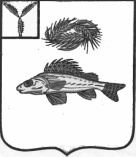 АДМИНИСТРАЦИЯПЕРЕКОПНОВСКОГО МУНИЦИПАЛЬНОГО ОБРАЗОВАНИЯ ЕРШОВСКОГО МУНИЦИПАЛЬНОГО РАЙОНА САРАТОВСКОЙ ОБЛАСТИПОСТАНОВЛЕНИЕОт 29.07.2022 года                                                                                            № 43О внесении изменений в постановлениеот 27.11.2015 № 27 «Об утверждении административногорегламента предоставления муниципальной услуги «Установление сервитута в отношении земельных участков, находящихся в муниципальной собственности, земельных участков, государственная собственность на которые не разграничена»       В соответствии с протестом прокуратуры  Ершовского района № 65-2022/Прдп413-22-20630020 от 14.07.2022 года, Федеральным законом от 24.11.1995 № 181-ФЗ «О социальной защите инвалидов в Российской Федерации»,  руководствуясь Уставом Перекопновского муниципального образования, администрация Перекопновского муниципального образования Ершовского муниципального района ПОСТАНОВЛЯЕТ:1. Внести в постановление администрации Перекопновского муниципального образования от 27.11.2015 № 27 «Об утверждении административного регламента предоставления муниципальной услуги «Установление сервитута в отношении земельных участков, находящихся в муниципальной собственности, земельных участков, государственная собственность на которые не разграничена»  следующие изменения:П. 2.12 дополнить абзацем следующего содержания:«Информация на стендах в месте предоставления муниципальной услуги, а также надписи, знаки и иная текстовая и графическая информация должны быть продублированы знаками, выполненными рельефно-точечным шрифтом Брайля».2. Контроль за настоящим постановлением оставляю за собой.Глава Перекопновского МО                                              Е. Н. Писарева	